《幼儿园活动教案设计》考试大纲一、单项选择题1．（ A ）是教师通过口头问答的形式，启发幼儿积极思维的教育方法。A．谈话法	    B．讨论法     C．讲述法      D．讲解法2．（ D ）的幼儿天气变化时较少感冒，能适应车、船等交通工具造成的轻微颠簸。A．0-3岁	    B．3-4岁       C．4-5岁     	D．5-6岁3.幼儿园应当在盥洗、进餐、睡眠、锻炼、游戏等日常生活的每一个环节渗透健康教育理念，这体现了（ D ）A. 身心并重的原则   B.科学性原则    C.主体性原则     D.生活性原则4.“初步培养竞争意识，体验集体活动的乐趣。”这属于（ A ）A．情感态度目标	  B．动作技能目标    C．认知目标   D．发展目标5.（ D ）的少数民族聚居地区幼儿基本会说普通话。A．0-3岁	    B．3-4岁       C．4-5岁     	D．5-6岁6.（ B ）指在观察实物后，要求幼儿将实物的基本特征、用途、使用的方法等多方面内容清楚地描述出来。A.看图讲述     B.实物讲述     C.情景表演讲述    D.生活经验讲述7.（ C ）的幼儿喜欢接触新事物，经常问一些与新事物有关的问题。A．0-3岁	    B．3-4岁       C．4-5岁     	D．5-6岁8.展示观察活动的设计思路是（ B ）A.教师出示观察对象——幼儿自由观察——表达与交流——教师引导幼儿观察——表达交流——教师总结B.收集物体——布置展览——共同参观——表达交流——教师总结C.引出对象或问题——观察现象——观察中的交流与个别指导——教师组织讨论和交流——教师总结D.教师出示观察对象——幼儿自由观察——表达与交流——教师总结9.某5岁幼儿画的西瓜比人大，画的两颗牙占了人脸的大部分，这时期幼儿画的特点是（ A ）。A.感觉的强调和夸张      B.绘画技能稚嫩      C.未掌握画面布局比例     D.表象符号的形成10.两个小组（声部）一先一后按一定间隔开始演唱同一首歌曲是（ B ）。A.接唱      B.轮唱      C.合唱      D.对唱11．（ A ）是教师通过自己或幼儿的动作、语言、声音或通过经过选择的图画、剪纸和典型事例，使幼儿进行模仿学习的方法。A．示范法	    B．讨论法     C．演示法      D．讲解法12．（ D ）的幼儿能躲避他人滚过来的球或扔过来的沙包。A．0-3岁	    B．3-4岁       C．4-5岁     	D．5-6岁13. “幼儿园应与家庭、社区密切合作，与小学相互衔接，综合利用各种教育资源，共同为幼儿的发展创造良好的条件。”这体现了（ A ）A. 教育协同原则   B.科学性原则    C.主体性原则     D.生活性原则14.（ D ）的幼儿能依据所处情境使用恰当的语言。如在别人难过时会用恰当的语言表示安慰。A．0-3岁	    B．3-4岁       C．4-5岁     	D．5-6岁15.“逐步学会用修补的方法延续谈话，提高语言表达能力及评判性思维能力。”这属于（ B ）A．情感态度目标	  B．动作技能目标    C．认知目标   D．发展目标16. （ D ）的幼儿能用数字、图画、图表或其他符号记录。A．0-3岁	    B．3-4岁       C．4-5岁     	D．5-6岁17.物体观察活动的设计思路是（ A ）A.教师出示观察对象——幼儿自由观察——表达与交流——教师引导幼儿观察——表达交流——教师总结B.收集物体——布置展览——共同参观——表达交流——教师总结C.引出对象或问题——观察现象——观察中的交流与个别指导——教师组织讨论和交流——教师总结D.教师出示观察对象——幼儿自由观察——表达与交流——教师总结18.下图属于（ B ）A．双排比较	B．重叠式 C．并放式	D．连线式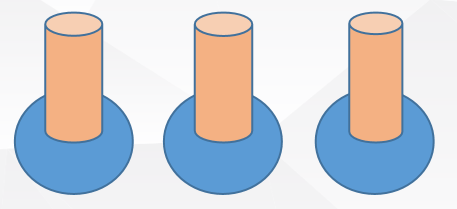 19. 幼儿园教育活动的目标、内容、过程、方法、手段、评价以及环境、教材、设备、材料等因素相互联系，相互制约，这体现了幼儿园教育活动具有（ D ）。A.广泛性      B.启蒙性       C.游戏性       D.整体性20.《幼儿园教育指导纲要》中提到的五个领域，每个领域都可以提炼出一个关键的能力，艺术是（ C ）。A.感受能力      B.表现能力       C.创造能力       D.思维能力21．（ B ）是指教师采用游戏或以游戏的口吻进行教育教学的方法。A．示范法	    B．游戏法     C．演示法      D．讲解法22．（ D ）的幼儿能熟练使用筷子。A．0-3岁	    B．3-4岁       C．4-5岁     	D．5-6岁23.“了解几种常见蔬菜的营养价值，懂得常吃蔬菜有益健康。”这属于（ C ）A．情感态度目标	  B．动作技能目标    C．认知目标   D．发展目标24.（ C ）的幼儿在成人提醒下，写写画画时姿势正确。A．0-3岁	    B．3-4岁       C．4-5岁     	D．5-6岁25.（ A ）是指教师启发幼儿在观察图片、理解图意的基础上，要求幼儿将图片的内容准确、完整地表述出来。A.看图讲述     B.实物讲述     C.情景表演讲述    D.生活经验讲述26.（ C ）的幼儿能初步感知常用科技产品与自己生活的关系，知道科技产品有利也有弊。A．0-3岁      B．3-4岁       C．4-5岁     D．5-6岁27.下图属于（ D ）A．双排比较	B．重叠式 C．并放式	D．连线式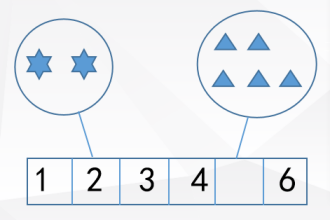 28.现象观察活动的设计思路是（ C ）A.教师出示观察对象——幼儿自由观察——表达与交流——教师引导幼儿观察——表达交流——教师总结B.收集物体——布置展览——共同参观——表达交流——教师总结C.引出对象或问题——观察现象——观察中的交流与个别指导——教师组织讨论和交流——教师总结D.教师出示观察对象——幼儿自由观察——表达与交流——教师总结29.幼儿对科学概念掌握的特点为（ C ）A.可通过日常交往掌握           B.可通过个人积累经验掌握C.需经过专门教学才能掌握       D.以上都对30. 幼儿园教育活动的内容、教育过程涉及幼儿生活的方方面面，这体现了幼儿园教育活动具有（ A ）。A.广泛性      B.启蒙性       C.游戏性       D.综合性31.能够在倾听时迅速掌握别人所说的主要内容，把握一段话的关键信息，连接谈话上下文的意思，从而能够获得谈话的中心内容是（ A ）。A、理解性倾听     B、辨析性倾听     C、有意识倾听     D、有目的倾听二、多项选择题1．幼儿园教育活动内容选择的原则包括（ABCD）A．内容与目标相一致的原则        B．活动主题的多功能原则C．教育活动内容的时代性原则      D．因地制宜选择教育活动内容的原则2．直观教育法包括（ABC）A．演示法      B．示范法     C．情境教学法     D．操作法3. 幼儿园语言教育的目标包括（ABCD）A. 乐意与人交谈，讲话礼貌        B. 注意倾听对方讲话，能理解日常用语C．能清楚地说出自己想说的事      D．喜欢听故事、看图书4. 对应比较包括（BCD）A．双排比较      B．重叠式      C．并放式      D．连线式5．社会领域主要包括（ABCD）A．社会环境      B．人际关系      C．社会行为规范      D．社会文化6．发展性原则应考虑（ABC）A．幼儿的可接受性         B．幼儿发展的全面性C．幼儿的个别差异         D．老师的能力7. 幼儿园谈话活动的特点包括（ACD）A．有一个中心话题                 B．有一个凭借物 C．注重多方位的信息交流          D．拥有宽松自由的交谈气氛8. 音乐主要包括（ABCD）A．歌唱活动      B．韵律活动      C．打击乐演奏活动     D．音乐欣赏9．口头语言法包括（ABCD）A．讲述法	  B．讲解法   C．谈话法	   D．讨论法10. 活动目标表述时要注意（ABD）A．具有可操作性	  B．从幼儿的角度    C．从教师的角度  	D．目标全面11. 幼儿园健康教育的实施原则包括（ABCD）A. 身心并重的原则   B.科学性原则    C.主体性原则     D.生活性原则12. 谈话活动内容可以选择（ABCD）A. 幼儿感兴趣的、熟悉的与生活紧密相关的话题B. 有一定新鲜感的话题C. 有趣的话题与幼儿近日生活中共同关心点有关D. 以前交谈过的幼儿仍有极大兴趣的话题三、名词解释1.幼儿园教育活动广义的幼儿园教育活动是指幼儿园中一切教育活动的总和，具体包括游戏活动、教学活动和生活活动。狭义的幼儿园教育活动是指幼儿教师在一定时间内专门组织的教育活动。2.听说游戏幼儿园的听说游戏是用游戏的方式组织的语言领域教育活动，含有较多的规则游戏的成分，能够较好地吸引儿童参与到语言学习的活动中去，并在积极愉快的活动中完成语言学习的任务。3科学讨论型活动科学讨论型教育活动是指在收集资料、整理资料基础上，通过集体的讨论交流等手段获取科学知识的活动。4.幼儿园健康教育幼儿园健康教育是以培养幼儿健康意识和自我保健能力，促进身体发育、增进健康为主要目的的教育活动。包括身体和心理的健康教育、体育、生活自理、安全自护、环境与健康。5．讲述活动幼儿园的讲述活动是一种有目的有计划地培养幼儿语言表述能力的语言教育活动。这类活动要求幼儿依据一定的凭借物，使用比较规范的语言来表达个人对某事、某物或某人的认识，进行语言交流。6. 集体教育活动指全班幼儿共同参与，教师面向全体幼儿进行的一种有目的、有计划、有组织的学习活动形式。这种活动的特点是集中性和统一性。7. 幼儿园科学教育幼儿科学教育是指幼儿在教师的指导下，通过自身的活动，对周围物质世界进行感知、观察、操作、发现，以及提出问题、寻找答案的探索过程。8. 移情训练法移情训练法是通过幼儿对现实生活事件、情景表演的手段，引导幼儿理解和分享别人的情绪情感体验，使幼儿在日后生活中，对他人的消极情感产生习惯性的理解并作出反应的教育方法。9．文学作品活动幼儿园的文学活动是以文学作品为基本内容而设计的语言教育活动，专门针对幼儿文学经验的学习。这类活动从一个具体的文学作品教学入手，围绕这个文学作品开展一系列相关活动，帮助幼儿理解文学作品所展示的丰富而有趣的生活，体会语言的美，为幼儿创设全面的语言学习条件。10. 小组活动指幼儿分小组进行活动的形式，教师提供环境和材料，发挥间接指导的作用。幼儿自主探索、协作的机会更多，可以充分表现自己，有利于独立、自主、协作等精神的培养。11. 启发探索法启发探索法是指在教学过程中，教师不把数学的初步知识和概念直接向幼儿讲解，而是启发幼儿依靠已有的数学知识和经验去发现和探索，并获得初步数学知识的一种方法。12. 幼儿美术欣赏活动幼儿美术欣赏活动是幼儿通过对美术作品、自然景物及周围环境中美好事物的认识和欣赏，了解对称、均衡等形式美的初步概念，感受造型、色彩、构图等的情感表现，体验美术欣赏的快乐，从而丰富其美感经验，培养审美情感和审美评价能力的一种教育活动。四、活动设计题1.最近，大三班许多小朋友用大大小小的纸盒制作小汽车等物品。马老师发现，制的汽车装饰不太一样，但结构差不多，往往只有车厢.轮.车灯等。马老师认为可以根据这种情况生成一个“汽车”主题活动，引发幼儿的深度学习。请帮助马老师设计“汽车”主题活动。要求：（1）围绕主题设计三个子活动。写出其中一个子活动的具体活动方案，包括活动名称、目标、准备和主要环节。（2）写出另外两个子活动的名称、目标。参考答案：（一）子活动一 大班艺术领域美术活动《我的小汽车》一、活动目标1.喜欢进行美术绘画活动，乐意与同伴分享自己设计的小汽车造型。2.能够大胆想象，有创意地设计出自己喜欢的小汽车造型。3.了解汽车有各式各样的造型，知道不同汽车的造型特点。二、活动准备1.经验准备：幼儿在生活中观察过各种各样的汽车。2.物质准备：纸张若干，画笔若干，各式各样汽车造型的图册。三、活动过程（一）教师带领幼儿歌唱歌曲《我的小汽车》，激发幼儿兴趣，吸引幼儿注意力，并引出活动主题。（二）教师出示各种造型的汽车图册，幼儿认真观察，结合幼儿生活经验，引导幼儿总结各种汽车的造型特点，整体感知“小汽车”的绘画特征。四、活动延伸教师鼓励幼儿将自己的绘画作品《我的小汽车》投放进展览区，引导幼儿相互之间再次进行欣赏与互评。（二）子活动二 大班健康领域体育活动《小汽车总动员》一、活动目标1.喜欢和同伴一起合作进行体育游戏，萌发喜爱体育运动的意识。2.能够遵守游戏规则，与同伴合作进行“小汽车总动员”的体育游戏。3.理解小汽车在马路上行驶的游戏规则，知道“小汽车”上坡跑的动作要领。（三）子活动三 大班艺术领域音乐活动《我的小汽车》一、活动目标1.喜欢用自己的动作表现小汽车的造型特点，体验音乐表演带来的乐趣。2.能够声音优美地唱出《我的小汽车》，并创编动作大胆表现小汽车的造型。3.理解《我的小汽车》的儿歌大意，知道小汽车有不同的声音和造型。（温馨提示：照抄答案，没有加入自己的答案，一律不给分。）2.大班下学期，李老师发现幼儿普遍对小学的学习生活不够了解，一些幼儿对上小学有些担心。于是，教师准备开展“我要上小学”主题活动，希望通过多种形式的活动，增进幼儿对小学生活的了解，帮助幼儿进一步做好入小学的心理准备。请根据李老师班级情况，设计“我要上小学”的主题活动。要求：（1）围绕主题设计三个子活动。写出其中一个子活动的具体活动方案，包括活动名称、目标、准备和主要环节。（2）写出另外两个子活动的名称、目标。参考答案：（一）子活动一 大班社会活动《我要上小学》一、活动目标1.幼儿能够对小学生活产生好奇与向往2.能听懂指令，能完成任务3.幼儿能够知道小学生活的主要内容。二、活动准备物质准备：音乐《早上好》、幼儿园毕业照、小学环境图片、开学典礼和上课的小视频、红领巾和小学校服。三、活动过程（一）播放音乐《早上好》幼儿跟着音乐热身，激发幼儿活动兴趣；（二）观看视频，了解小学生活。（三）试穿校服，说出自己的感受。四、活动延伸带领幼儿参观小学。（二）子活动二 大班艺术活动《我上小学啦》一、活动目标1.幼儿懂得欣赏并评价自己及同伴的作品，从中发现感受到的创作的快乐；2.绘画技能能够实现主题分明，内容丰富；3.幼儿自然、真实地呈现心目中向往的小学生活内容。（三）子活动三 大班健康活动《安全小能手》一、活动目标1.具备安全意识和一定的警惕性；2.具备自我保护能力；3.幼儿能够牢记并准确说岀家庭中主要人员的信息，能够认识家庭住址，能够记住常用报警电话。（温馨提示：照抄答案，没有加入自己的答案，一律不给分。）3.水是幼儿生活中常见的事物，幼儿很喜欢玩水。请为大班幼儿设计“水”的主题活动。要求：（1）围绕主题设计三个子活动。写出其中一个子活动的具体活动方案，包括活动名称、目标、准备和主要环节。（2）写出另外两个子活动的名称、目标。、参考答案：（一）子活动一：大班科学活动：水到哪里去了？①	活动目标：a.了解水在不同温度下的变化，知道水到哪里去了。b.大胆探究，尝试用肢体语言表现水的变化。c.乐于参与探究活动，敢于在集体面前表达自己的想法。②	活动准备：a.	经验准备：活动前一天，请幼儿用一些小容器盛上水，在水中放些颜料或彩纸屑，将盛满水的小容器放到幼儿园的冰箱里，制作冰花。b.	物质准备：可加热的容器，酒精炉（或煤油炉、小煤炉等）、玻璃杯。③	活动过程：a.	看一看，说一说。b.	想一想，试一试。c.做一做小实验。d.听一听，变一变。e.想一想，连一连。④活动延伸：请家长在家里与幼儿一起制作冰块，加深对水变成冰的认识。（二）子活动二：大班体育活动：小小运水员活动目标：①	知道生活中哪些常见的东西可以用来运水。②	在运水游戏中，提高身体的平衡能力和动作的灵敏性。③	体验运水的乐趣，乐于探索运水的多种方法。（三）子活动三：大班语言活动：乌鸦喝水活动目标：①	理解故事的内容，懂得勇敢面对困难。②	尝试仿编故事，能在集体面前讲述乌鸦利用工具喝到水的经过。③	喜欢操作和探索，体验解决困难的快乐。（温馨提示：照抄答案，没有加入自己的答案，一律不给分。）